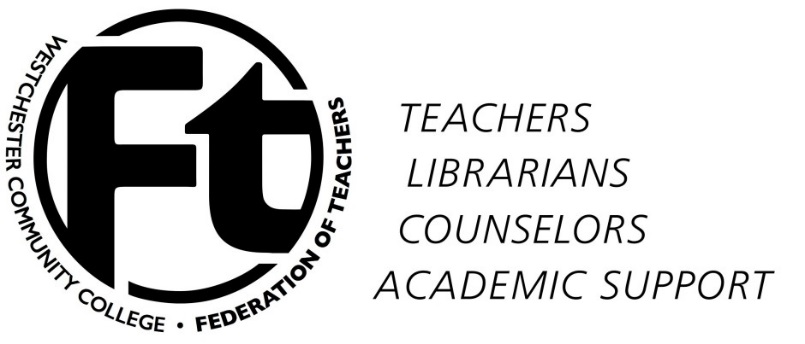 WCCFT Executive CommitteeUnofficial Agenda/MinutesOctober 7, 2015Present: Mel Bienenfeld, Rafael Rodriguez, Don Shernoff, Rowan Lindley, Joanna Peters, Don WeigandApproval of minutes/approval of agenda – No minutes were taken; we did not have a quorum. Summing up of recent developmentsButton-wearingSenate meetingInaugurationMore “New Era” developmentsCSEA voteContract situationRelating contract struggle to struggle against the “New Era” – how are they related and how does that effect mobilization?Presenting info at today’s membership meetingCSEA MOA resultsSenate meeting and Mel’s statement (attached)“New Era” developments Administration intransigence in negotiations – how to present this?Possible mobilization tactics (for the Board and for the membership)Refusal to serve on search committees?Produce alternate buttons for those who don’t like the size?Attend BOT meetings with buttons? Signs?Use of media (VN, JN, Channel 12)Rally at the Open House – Nov. 17Other campus events before 11/17?Other ideas??New BusinessAdjournment